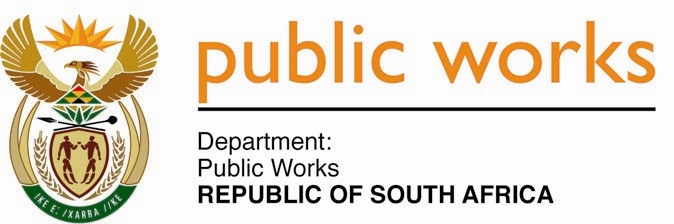 MINISTRY PUBLIC WORKS AND INFRASTRUCTUREREPUBLIC OF SOUTH AFRICA Department of Public Works l Central Government Offices l 256 Madiba Street l Pretoria l Contact: +27 (0)12 406 2034 l +27 (0)12 406 1224Private Bag X9155 l CAPE TOWN, 8001 l RSA 4th Floor Parliament Building l 120 Plein Street l CAPE TOWN l Tel: +27 21 468 6900 Fax: +27 21 462 4592 www.publicworks.gov.za NATIONAL ASSEMBLYWRITTEN REPLYQUESTION NUMBER:					        	2430 [NW2752E]INTERNAL QUESTION PAPER NO.:				24 (of 2023) DATE OF PUBLICATION:					          	15 JUNE 2023DATE OF REPLY:						           17 JULY 20232430.	Ms. A M Siwisa (EFF) asked the Minister of Public Works and Infrastructure:In light of the reports of collapsing ceilings of classrooms at schools across the Republic, what (a) total number of schools have been reported to his department for renovations to ensure that all school premises are safe and (b) is the status of the reports?									         NW2752E________________________________________________________________________REPLY:The Minister of Public Works and Infrastructure:The matter regarding collapsing of ceilings of class rooms and renovations of schools is not within the mandate of the Department of Publc Works and Infrastructure, therefore this question should be referred to our sister department, the Department of Basic Education.